Programas y Proyectos de InversiónIndicadores de Resultados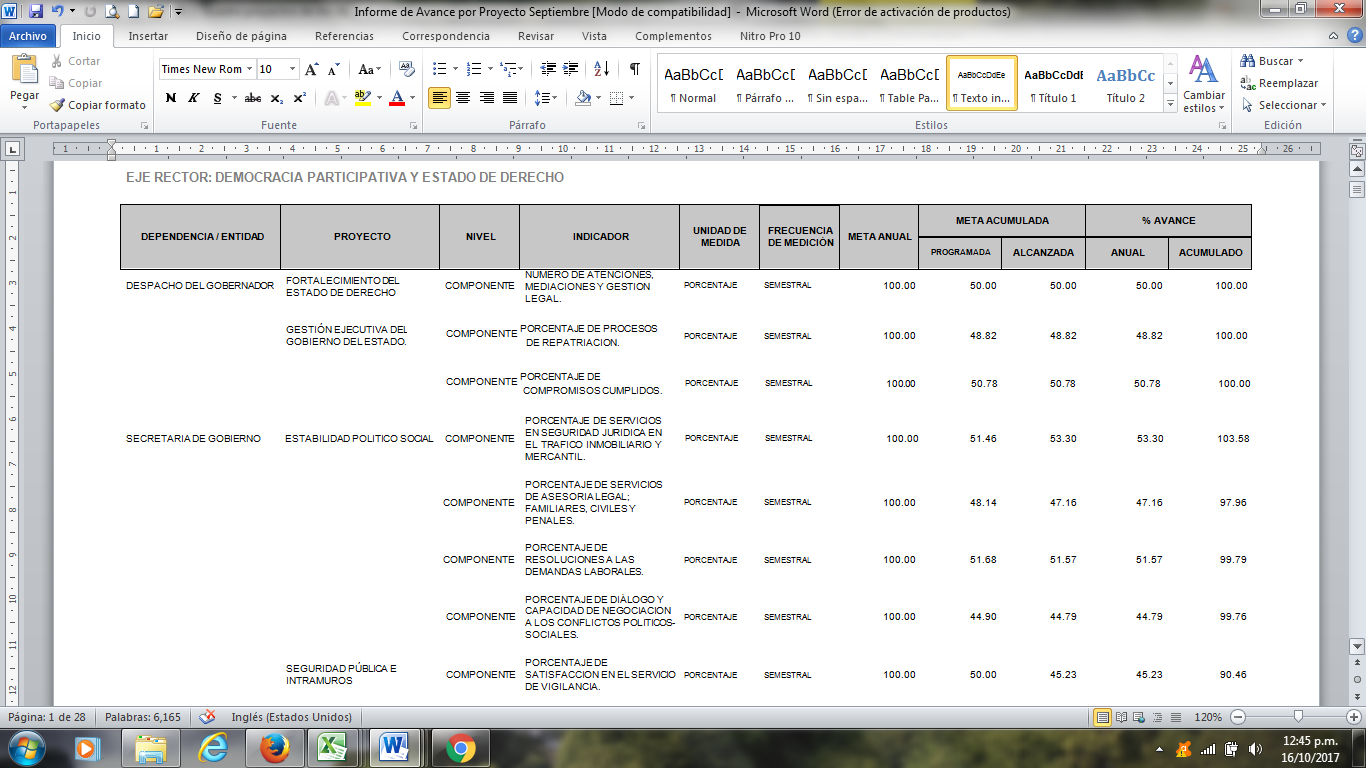 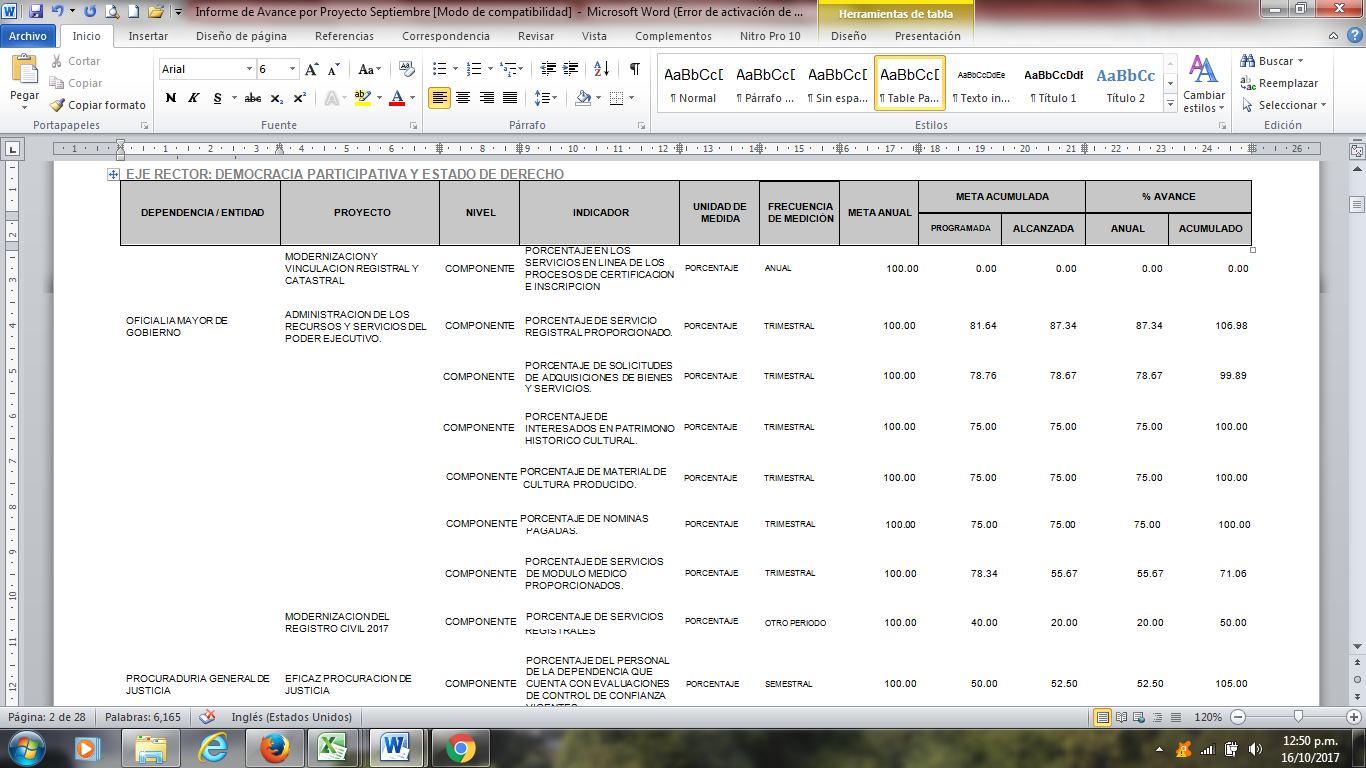 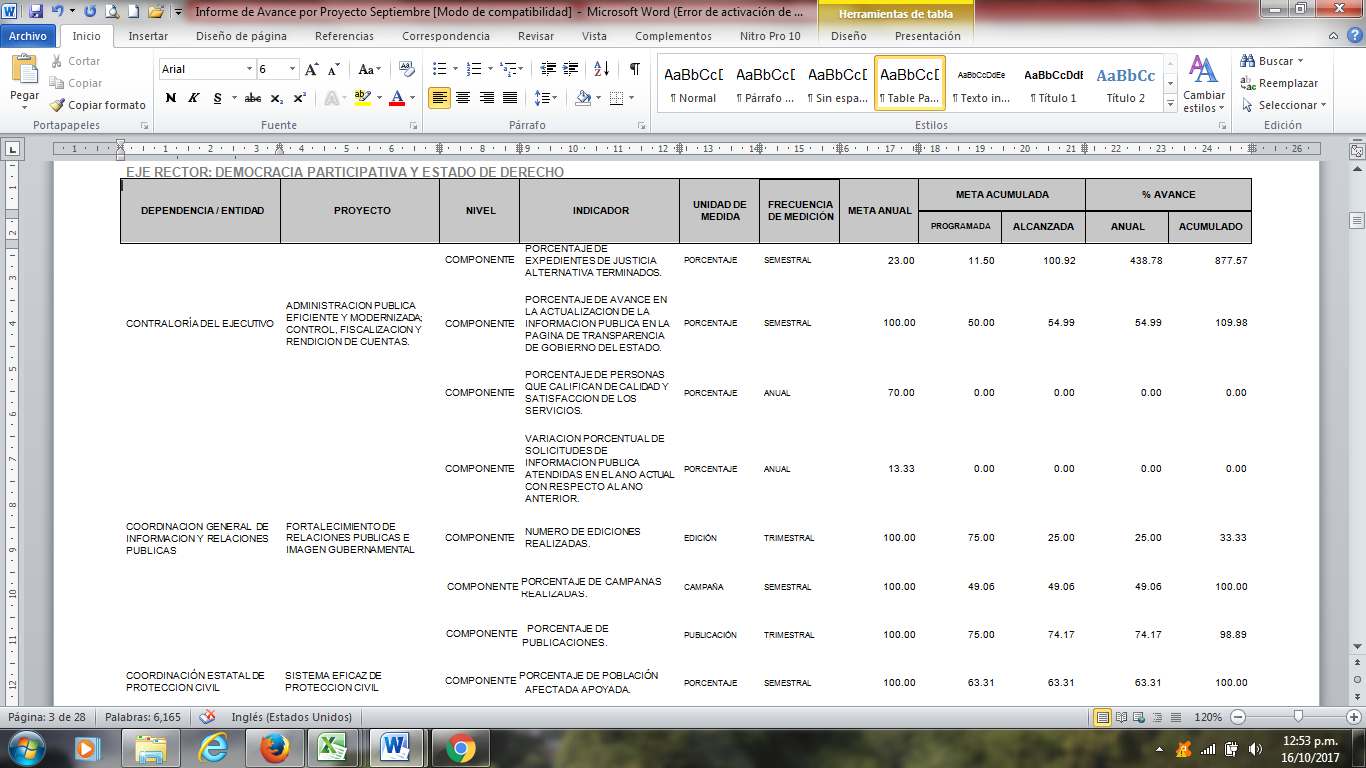 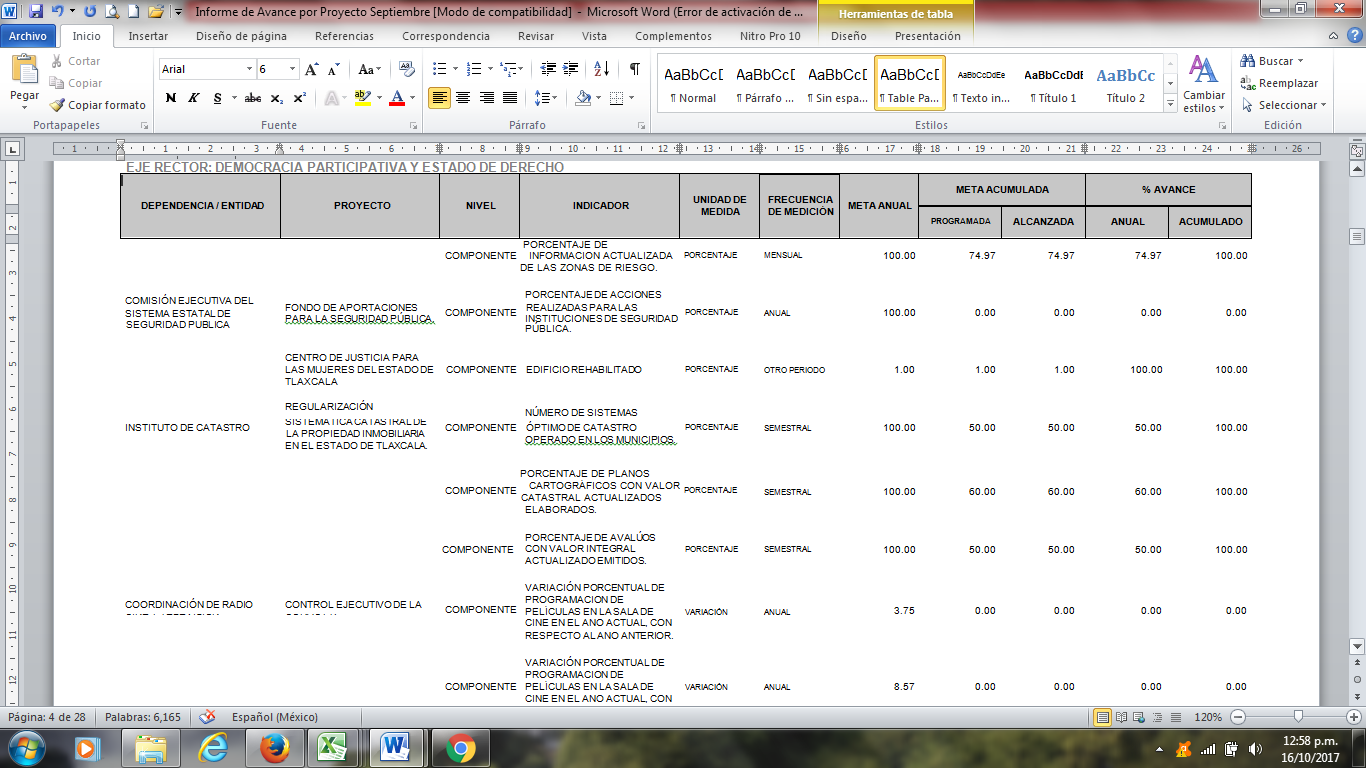 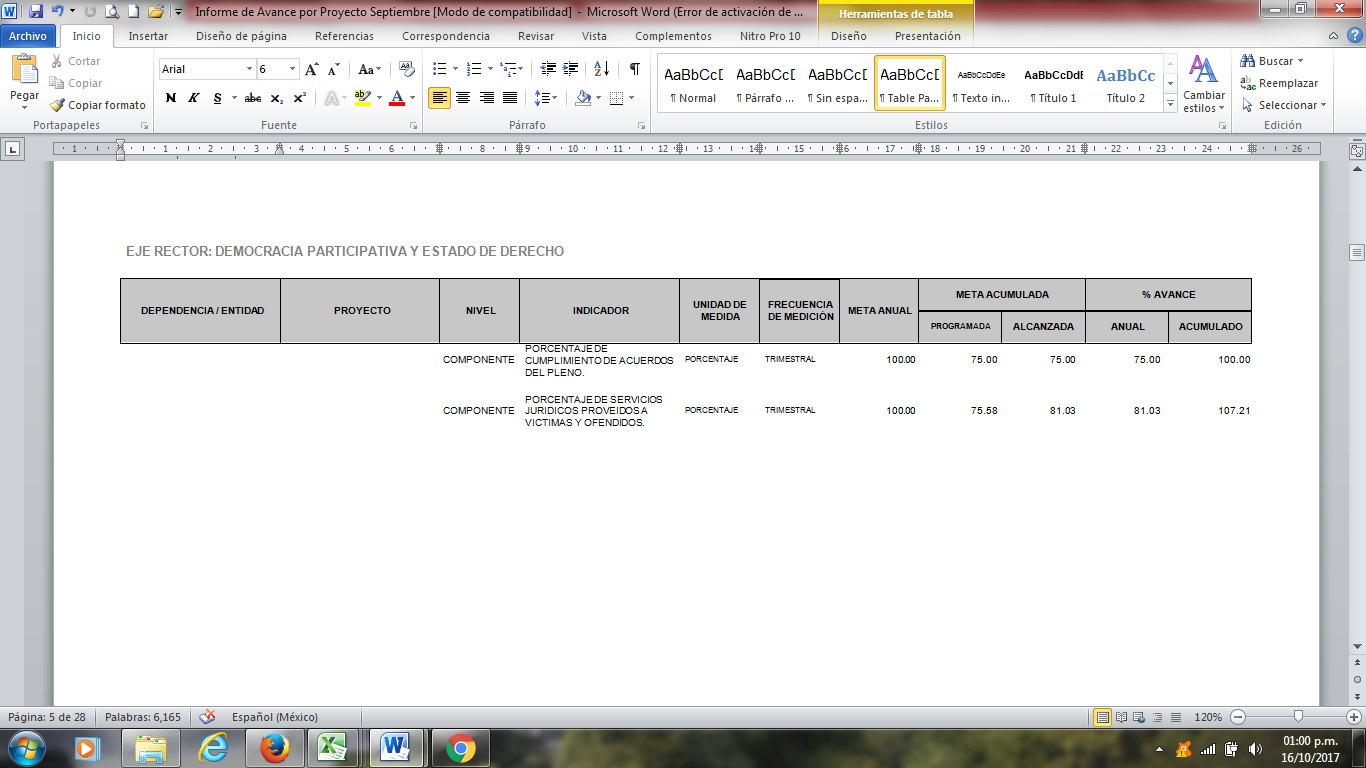 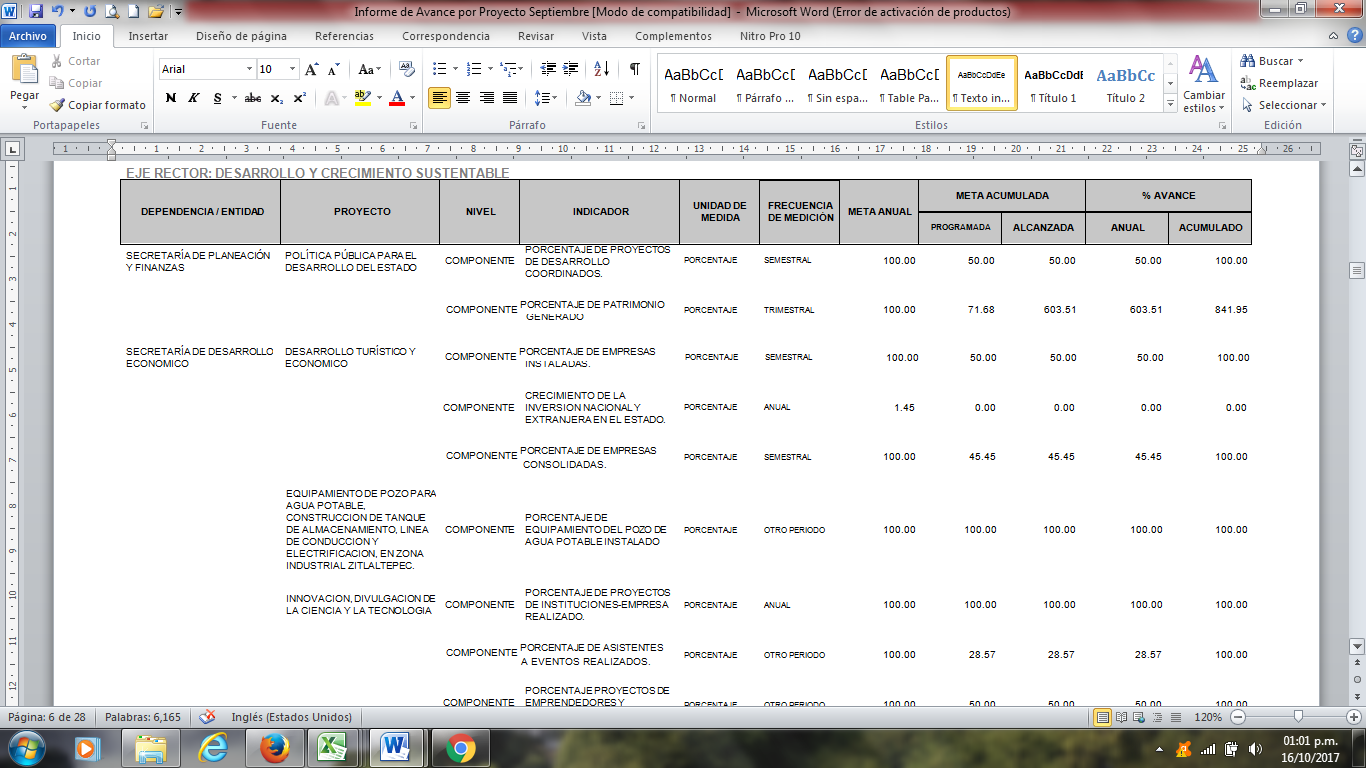 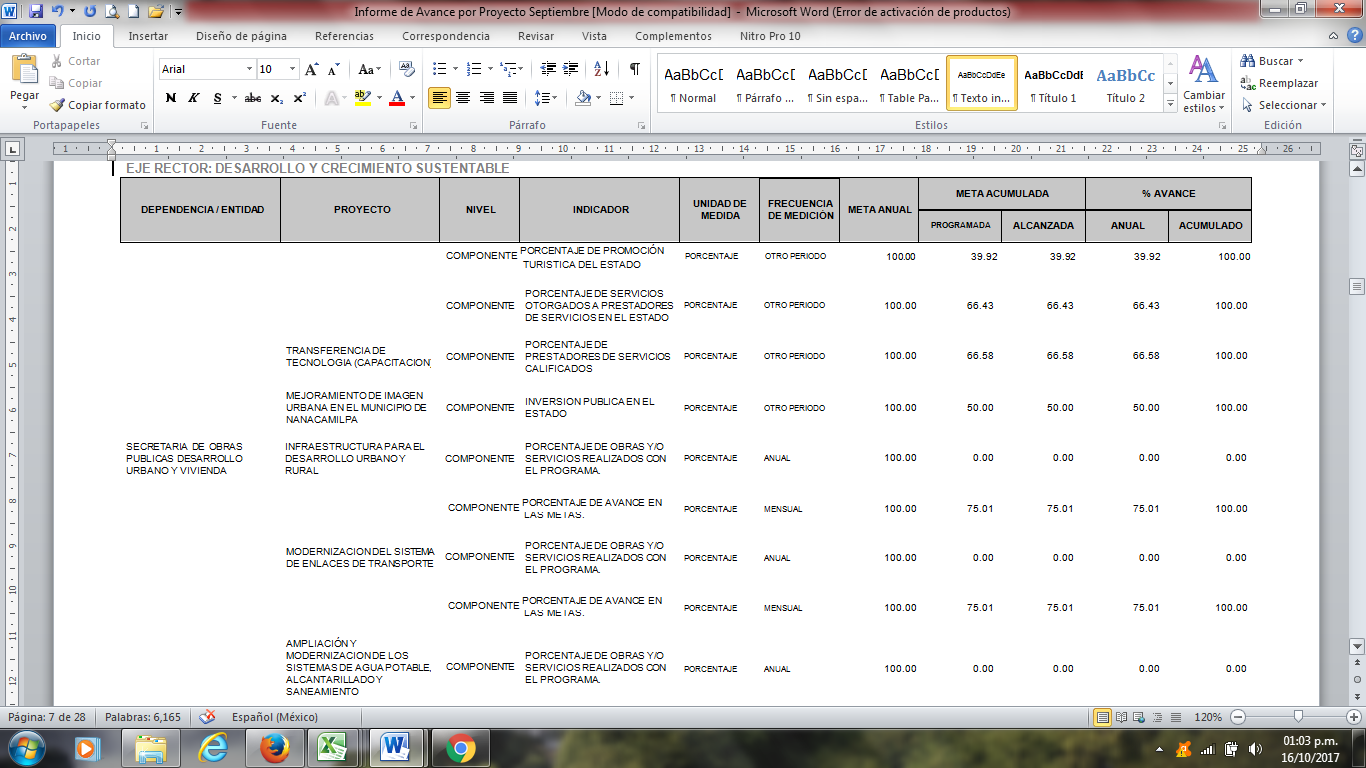 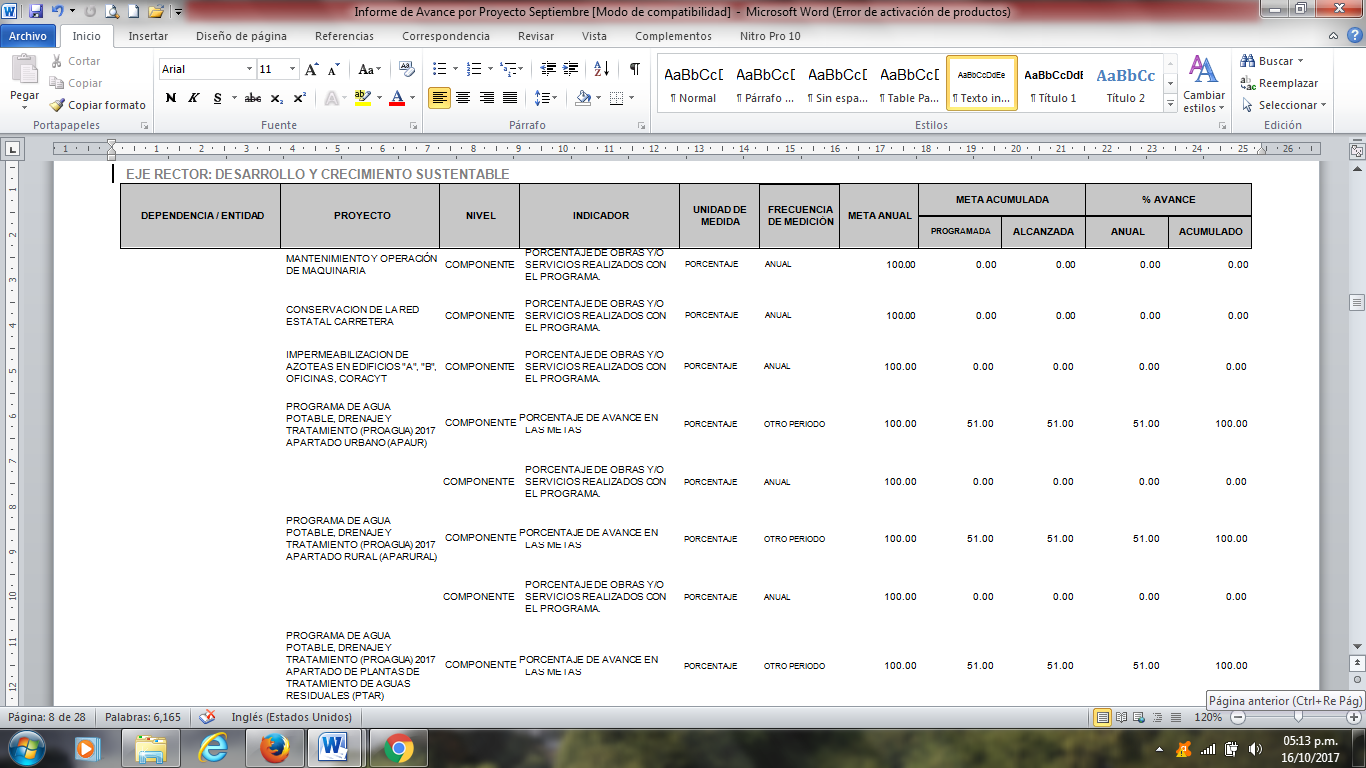 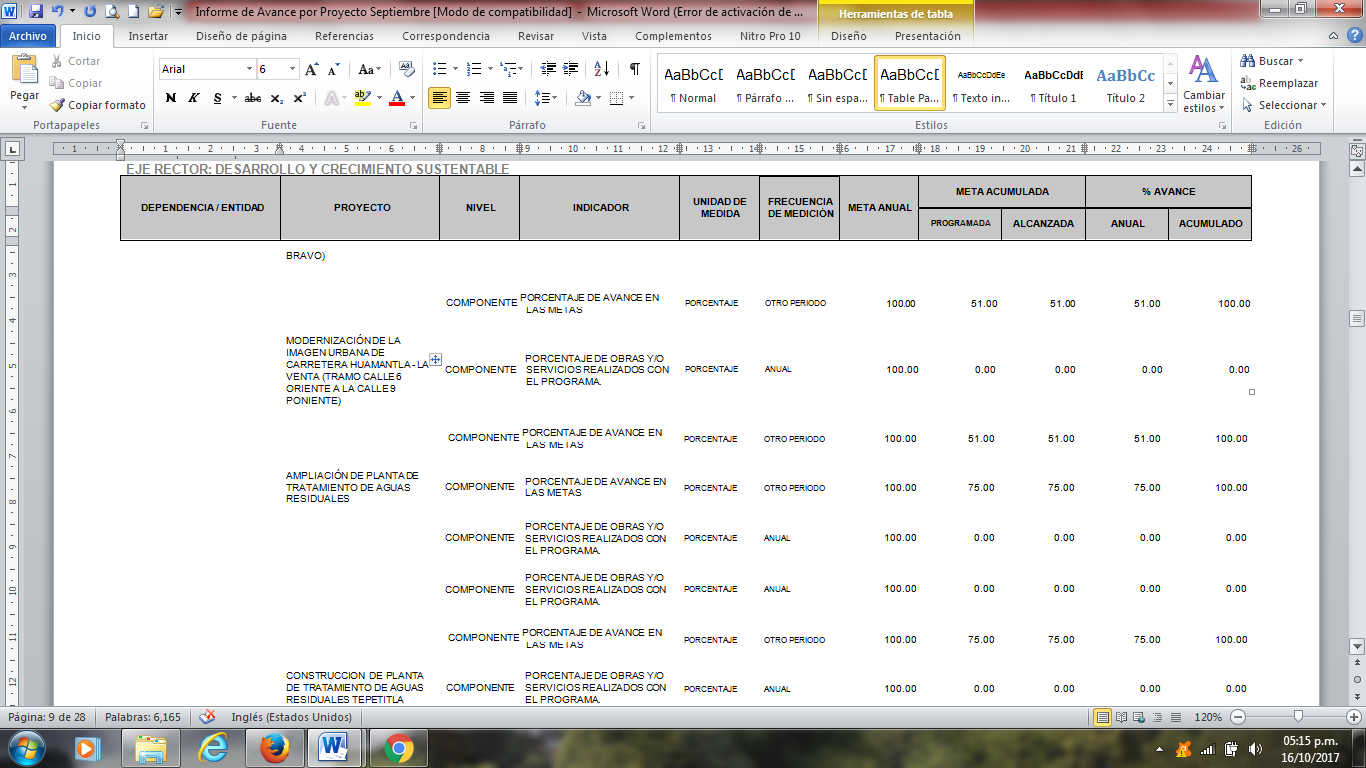 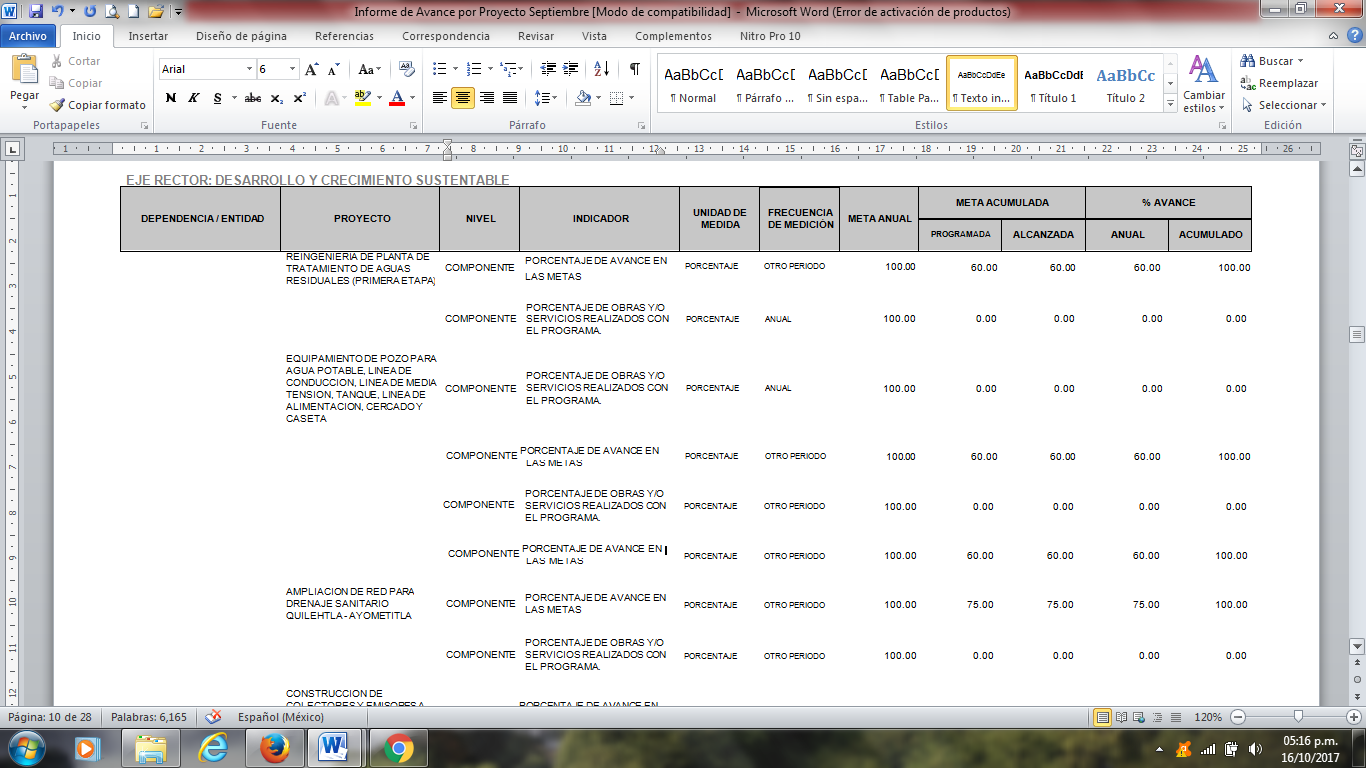 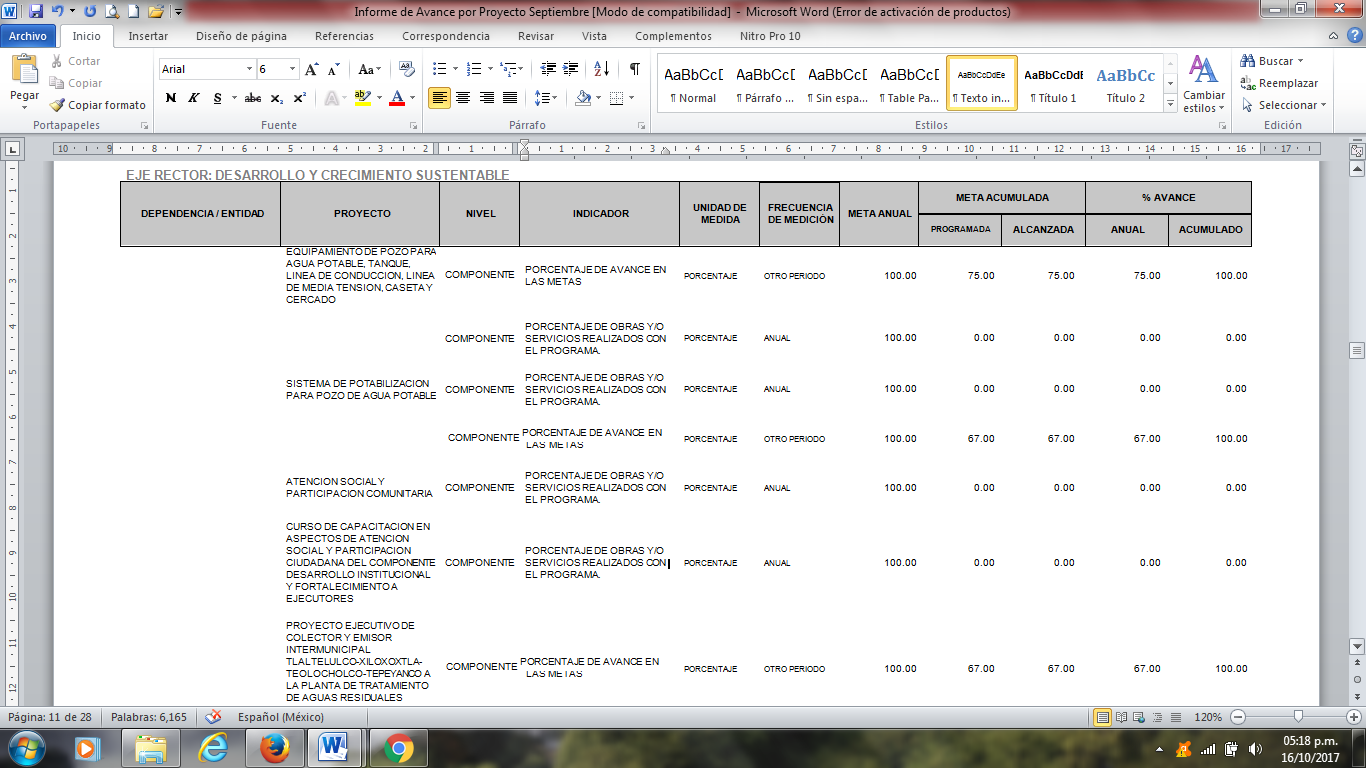 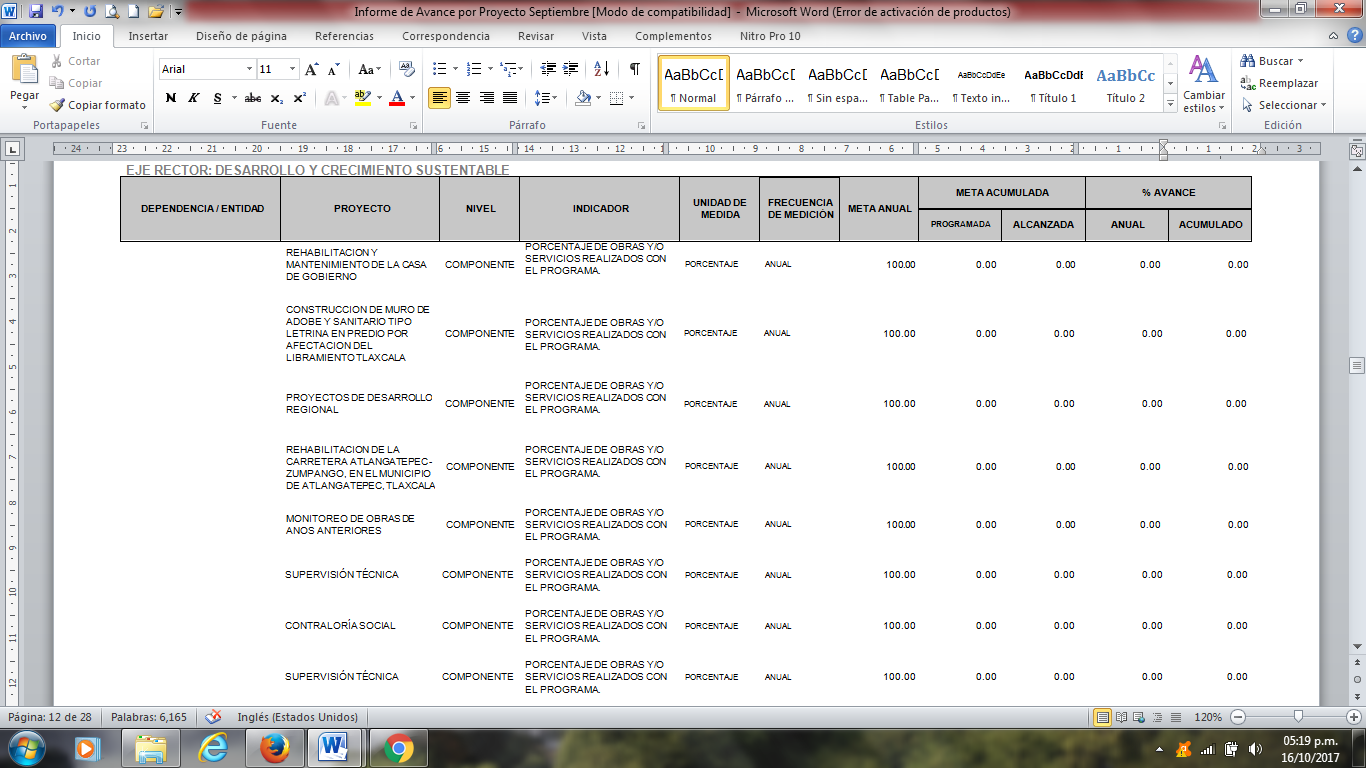 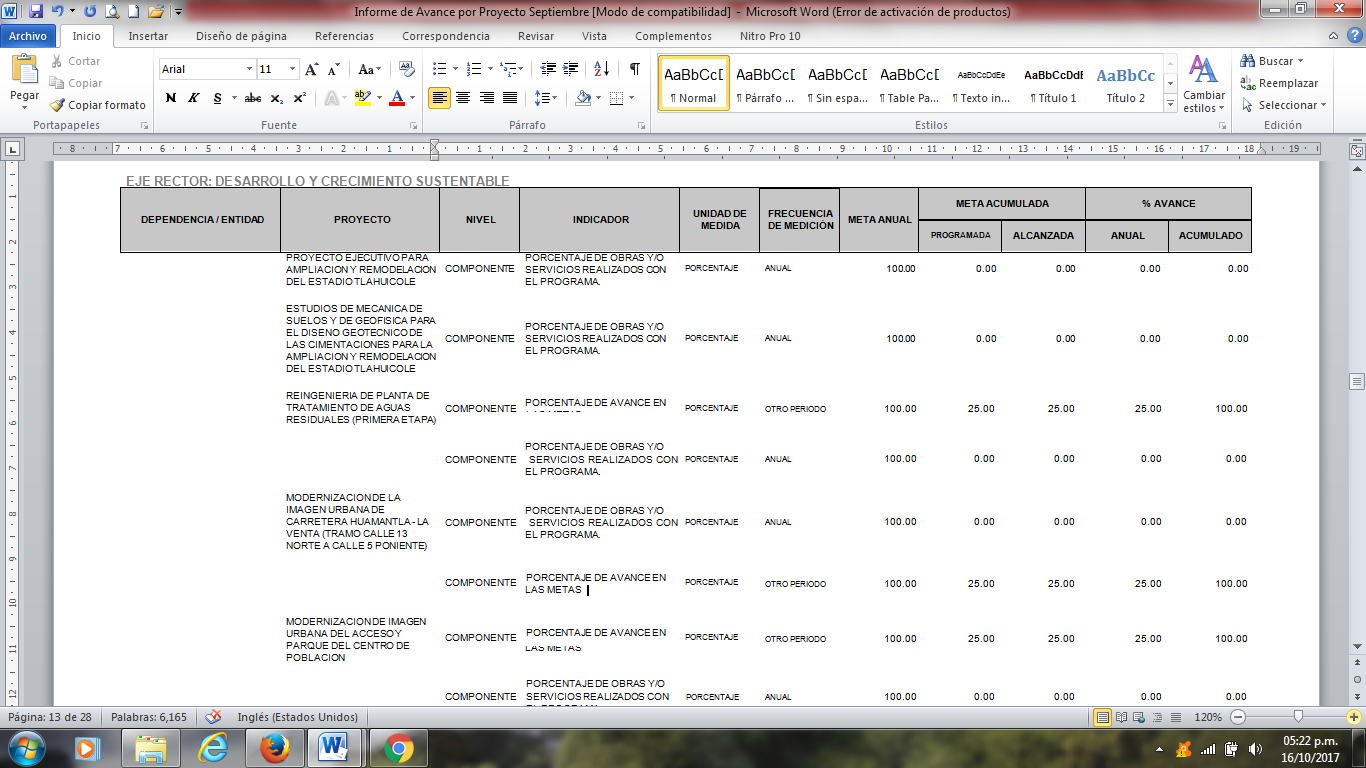 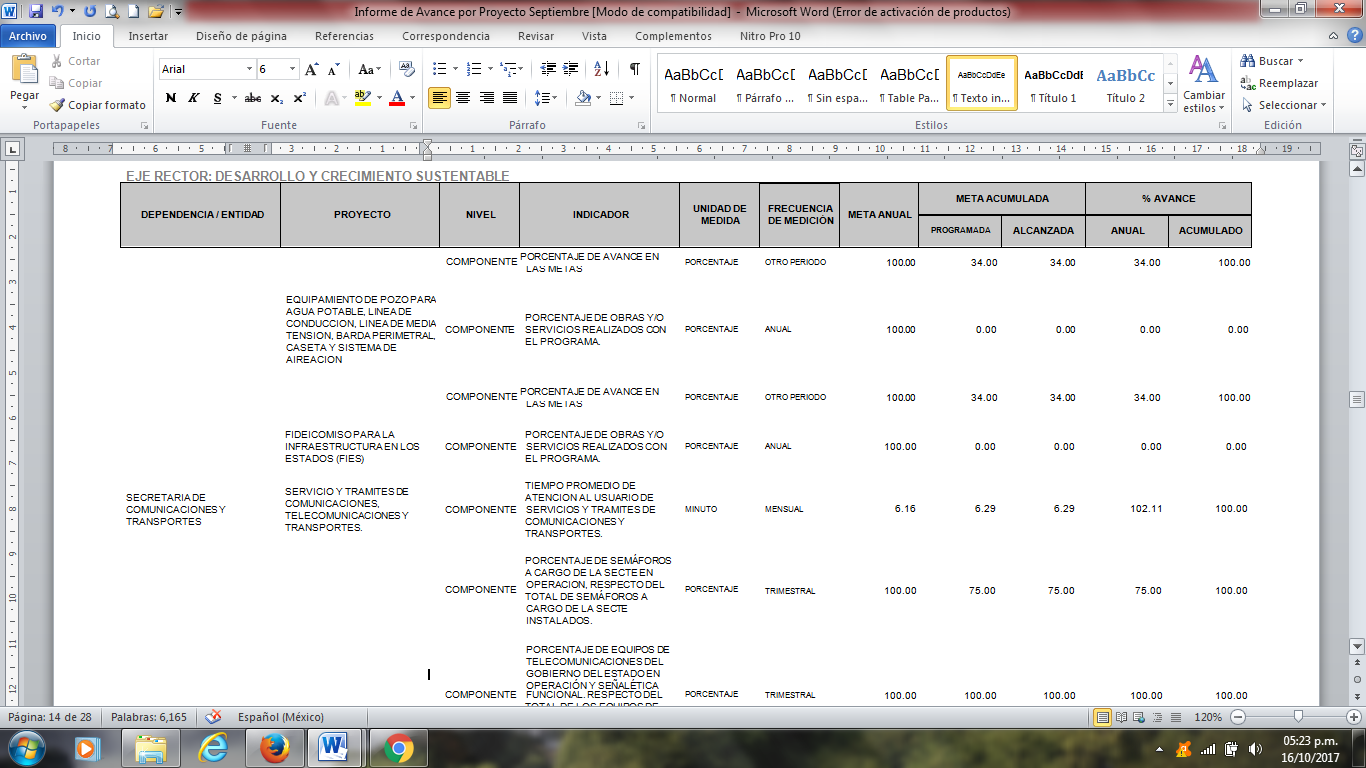 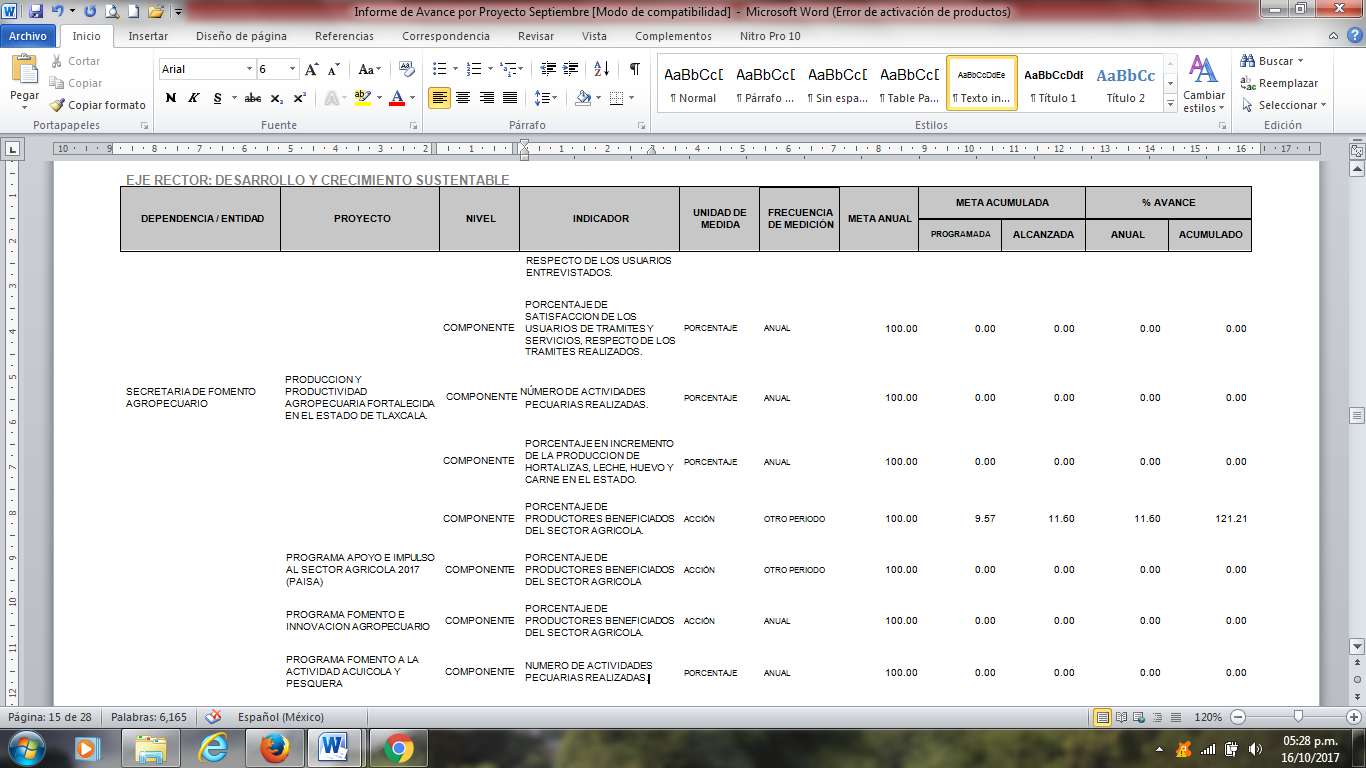 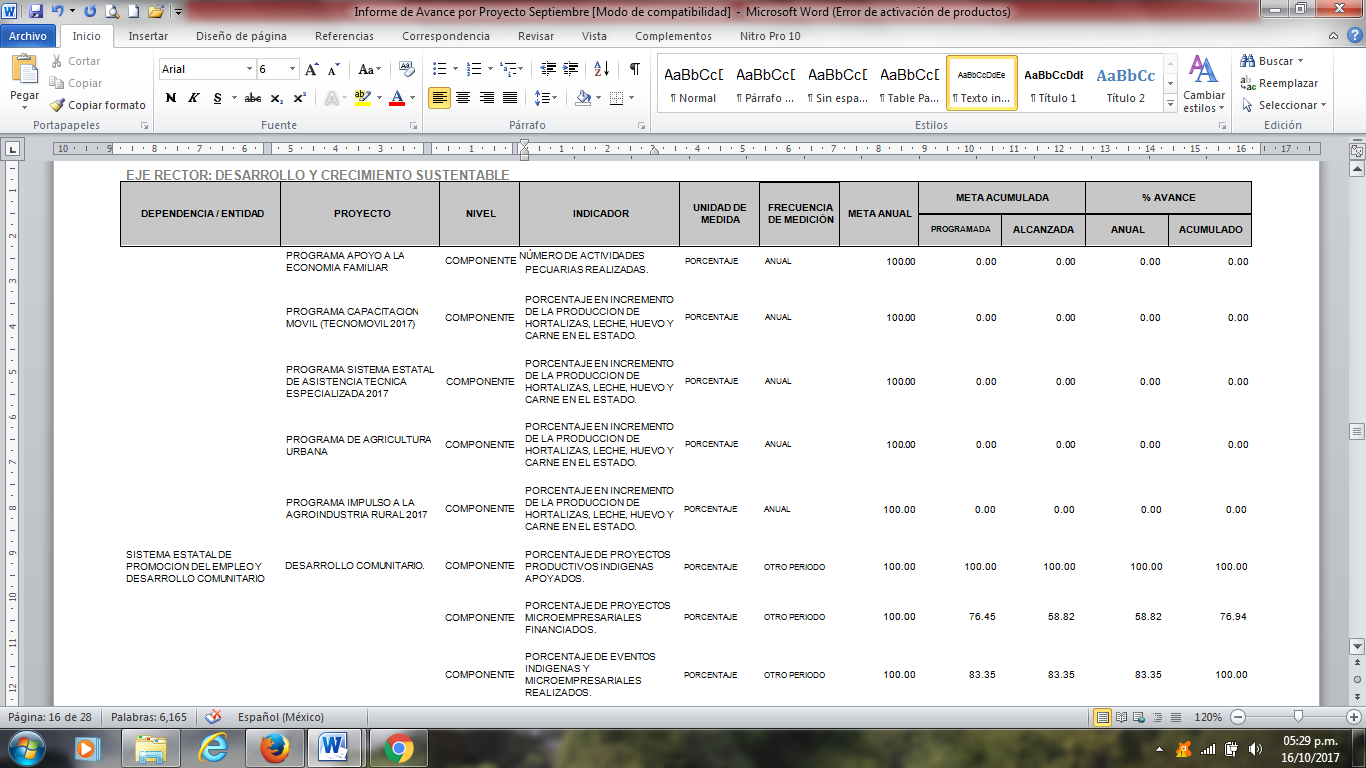 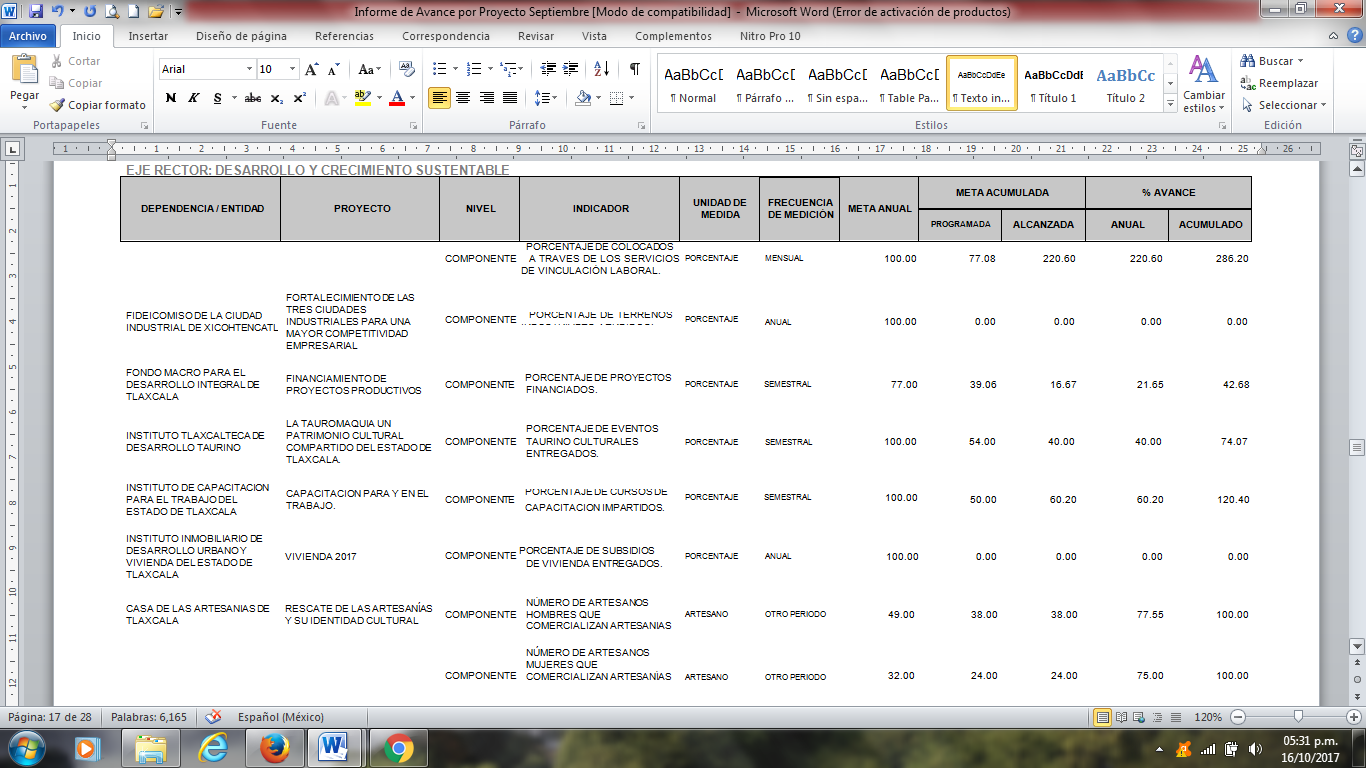 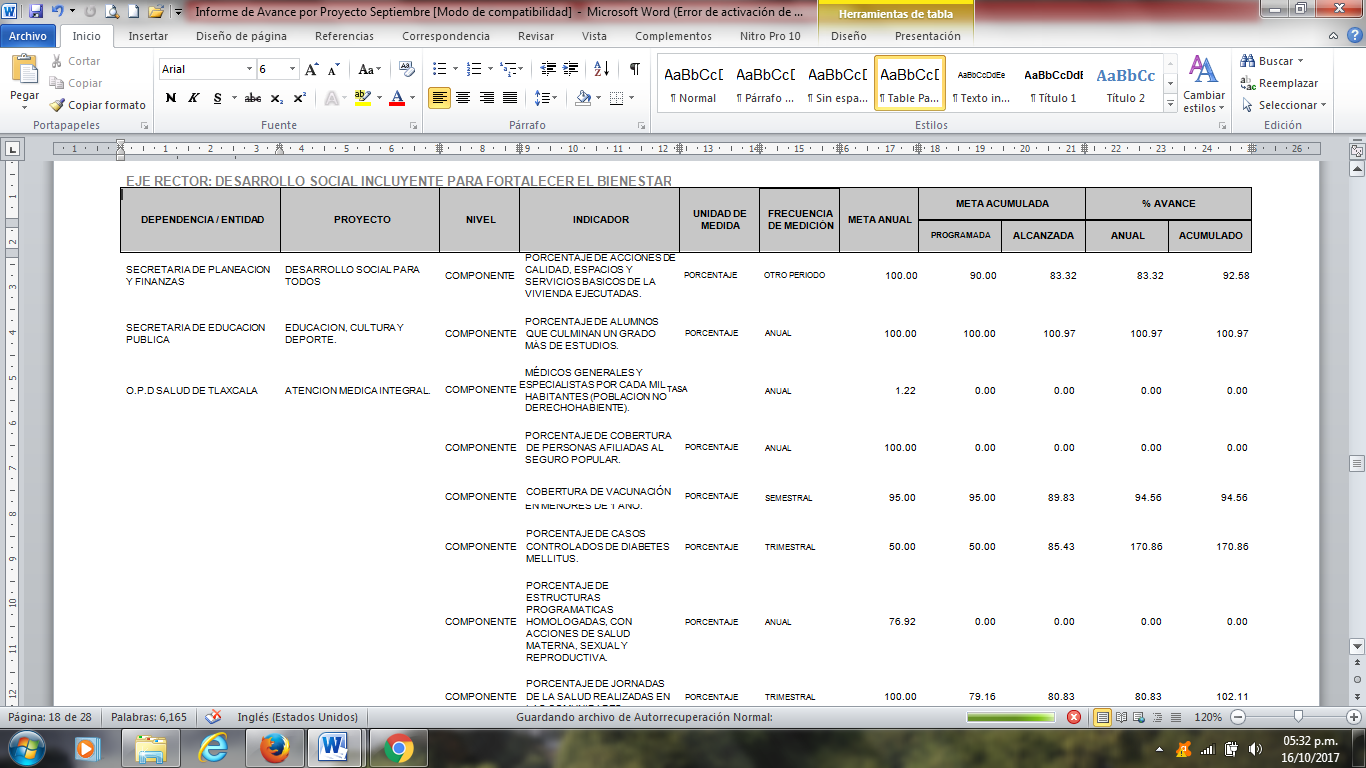 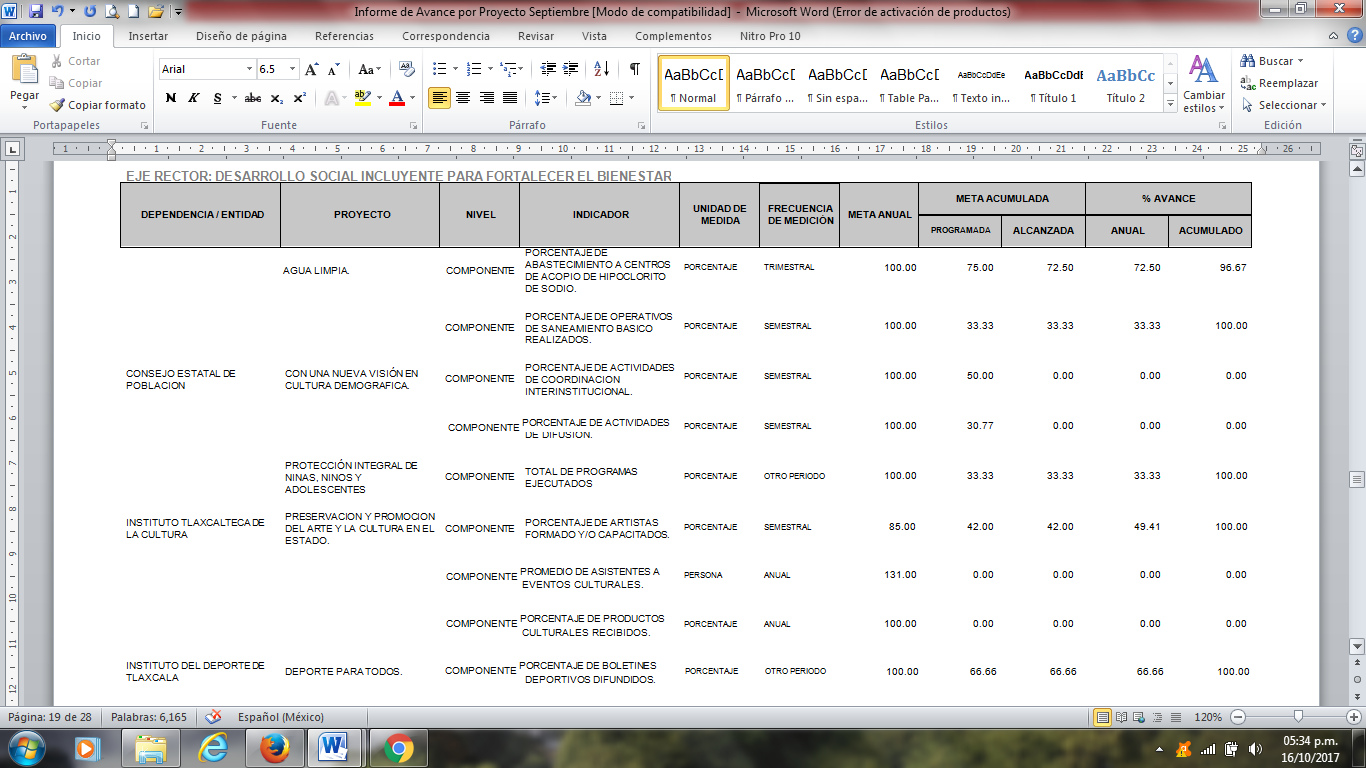 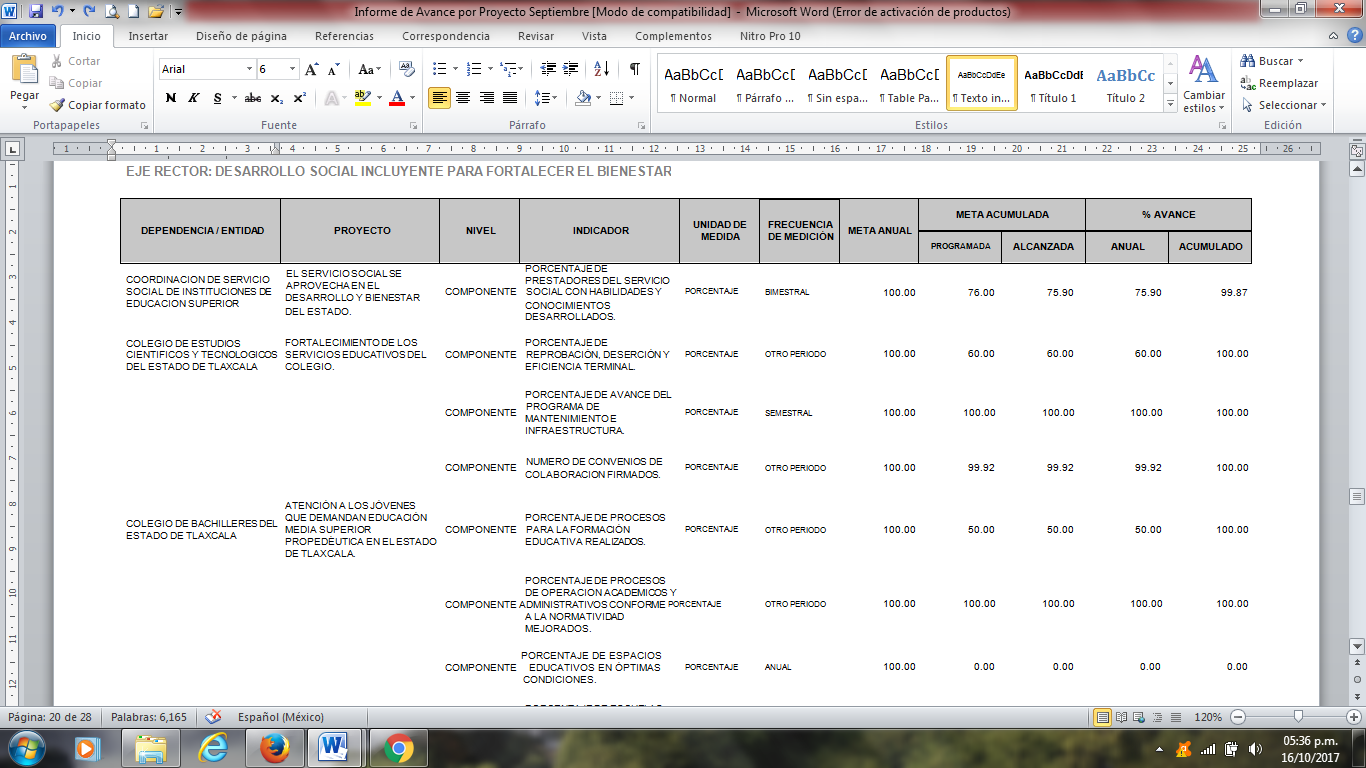 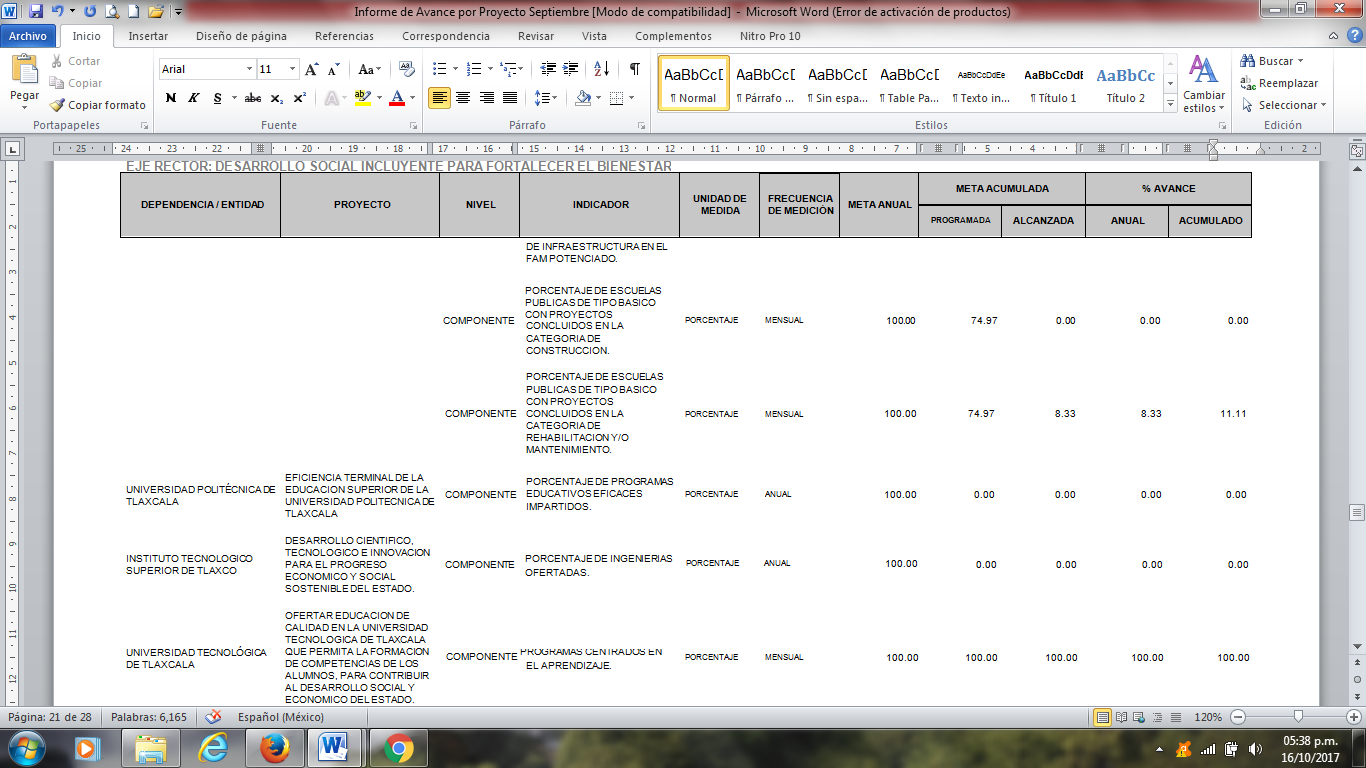 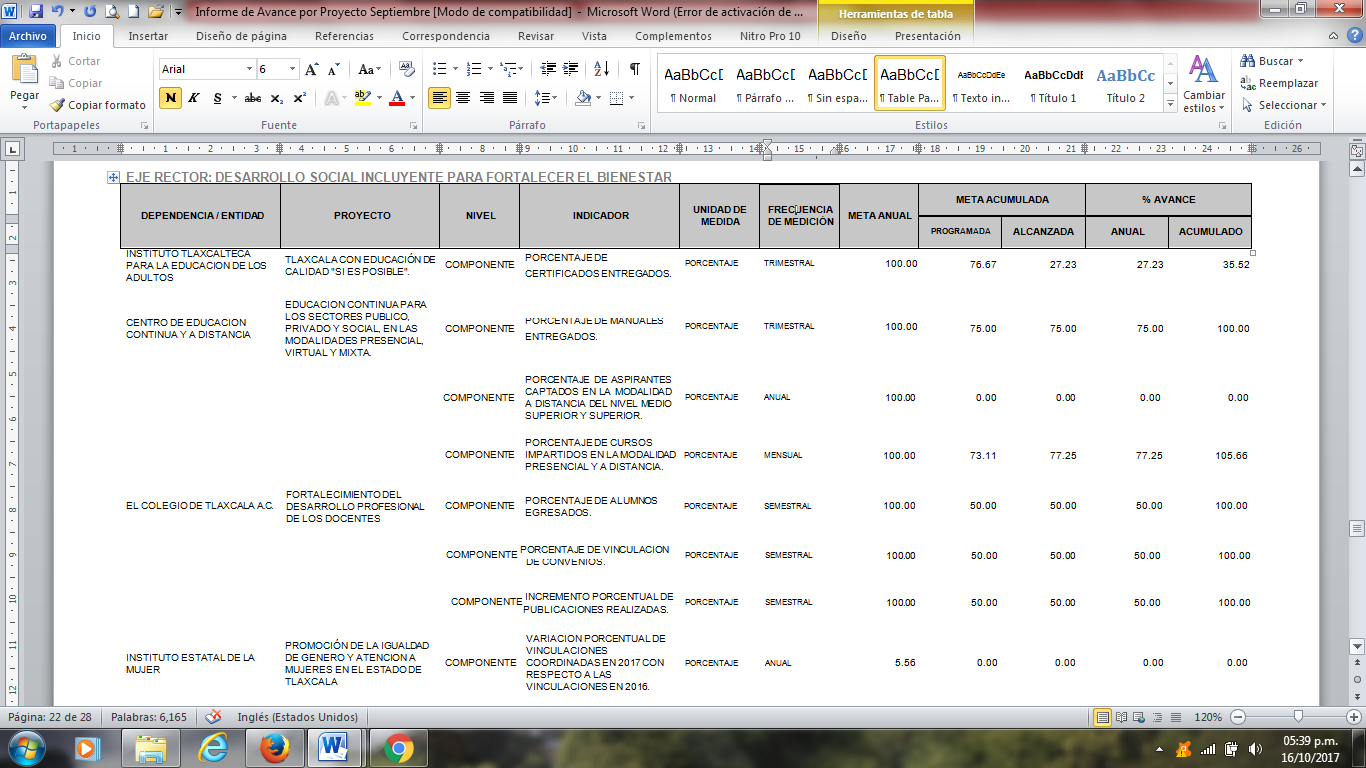 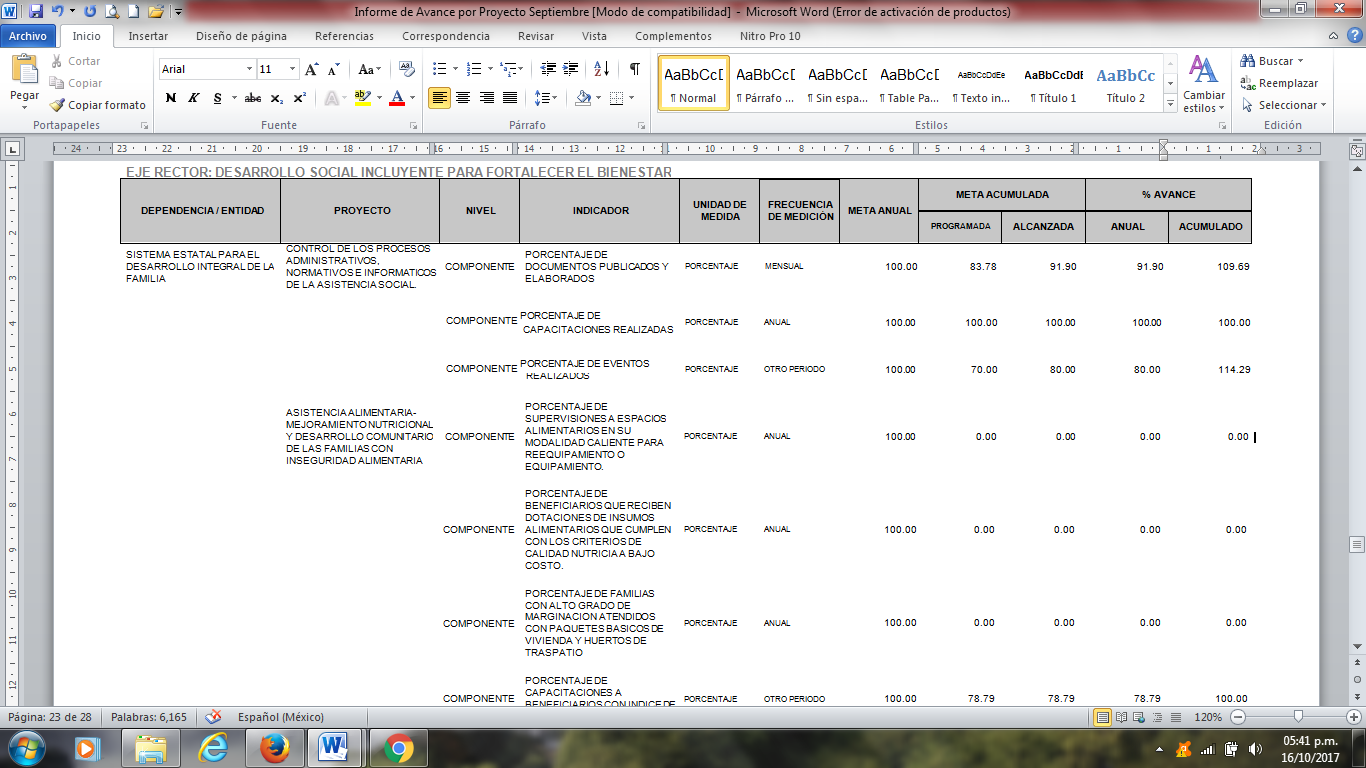 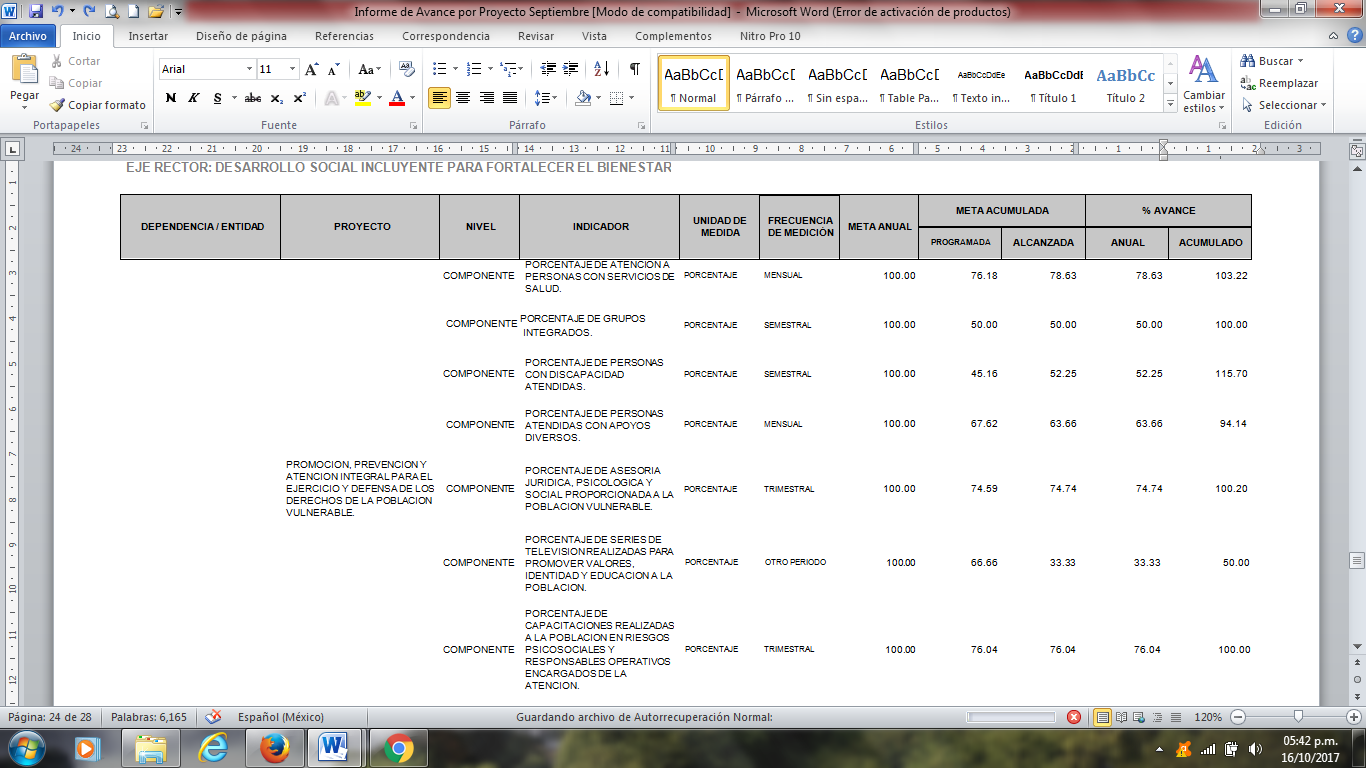 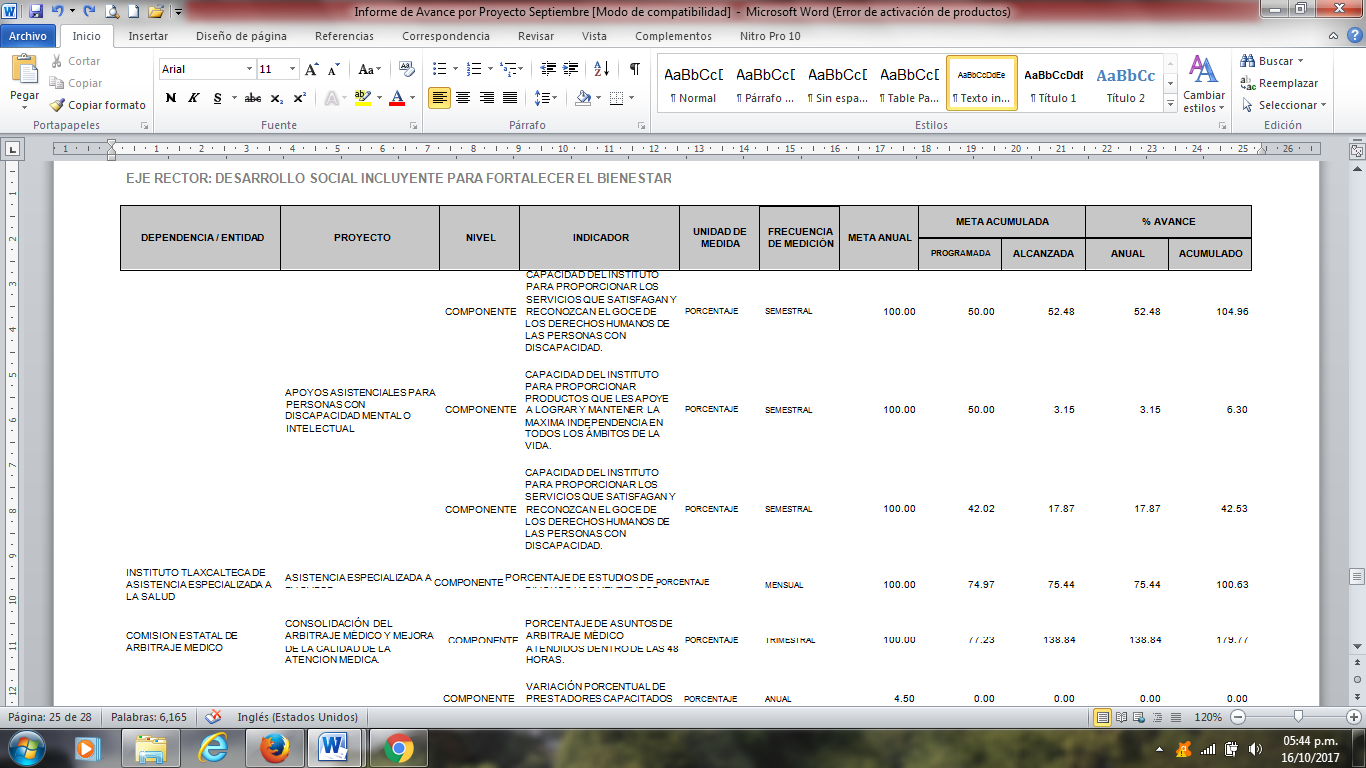 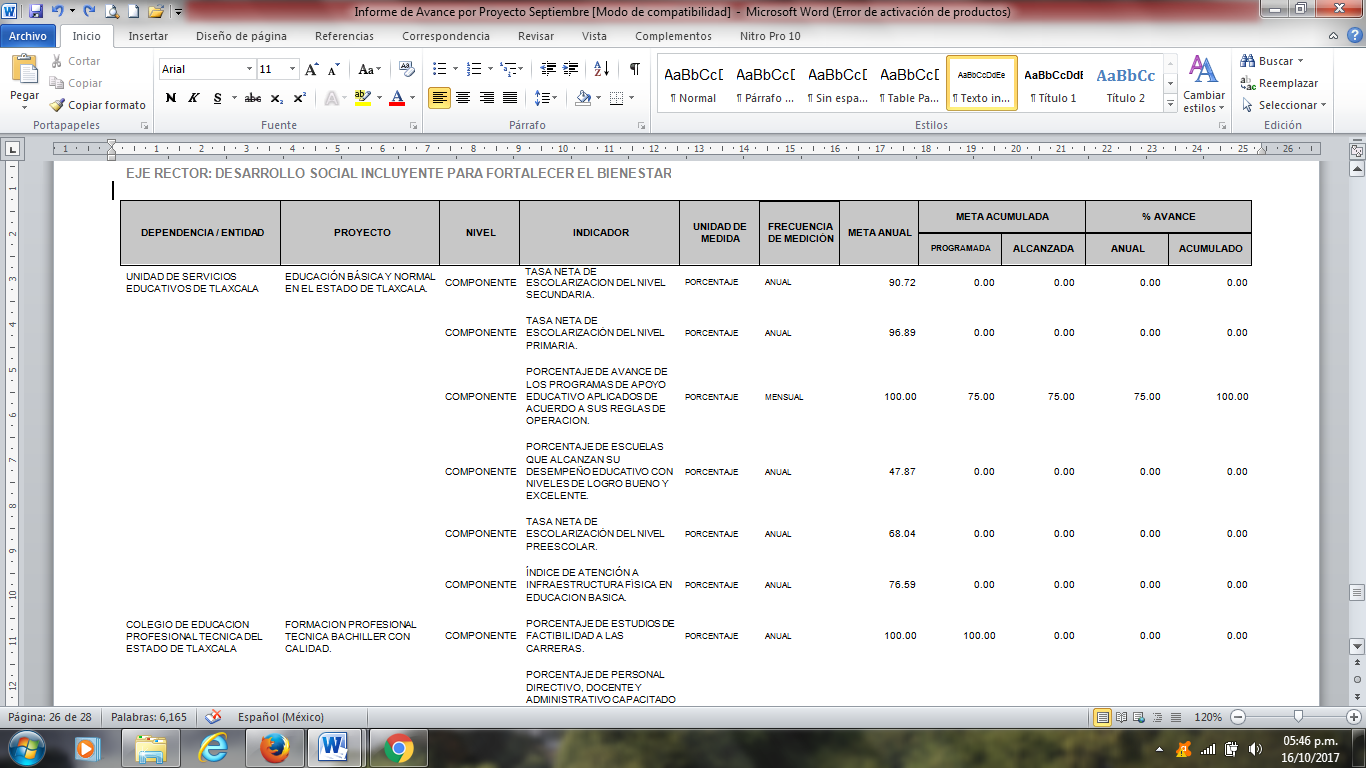 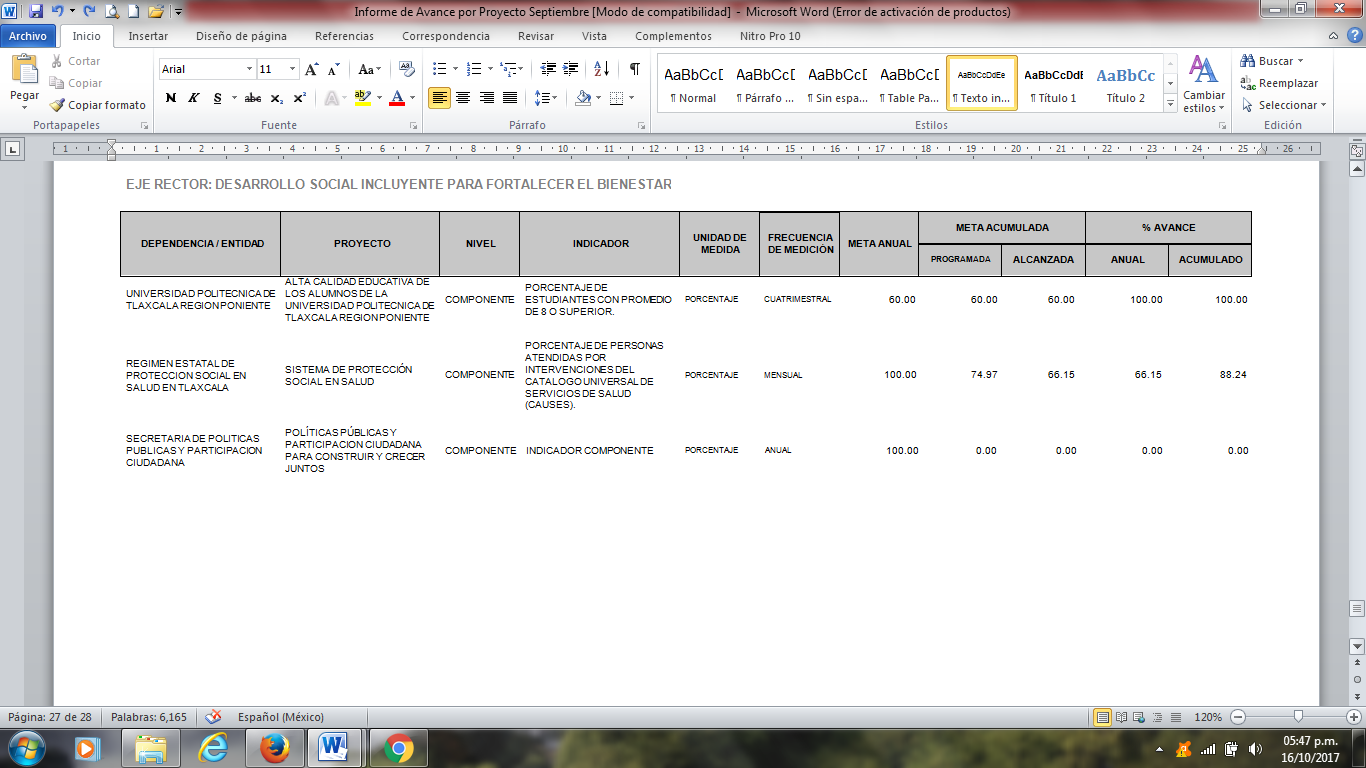 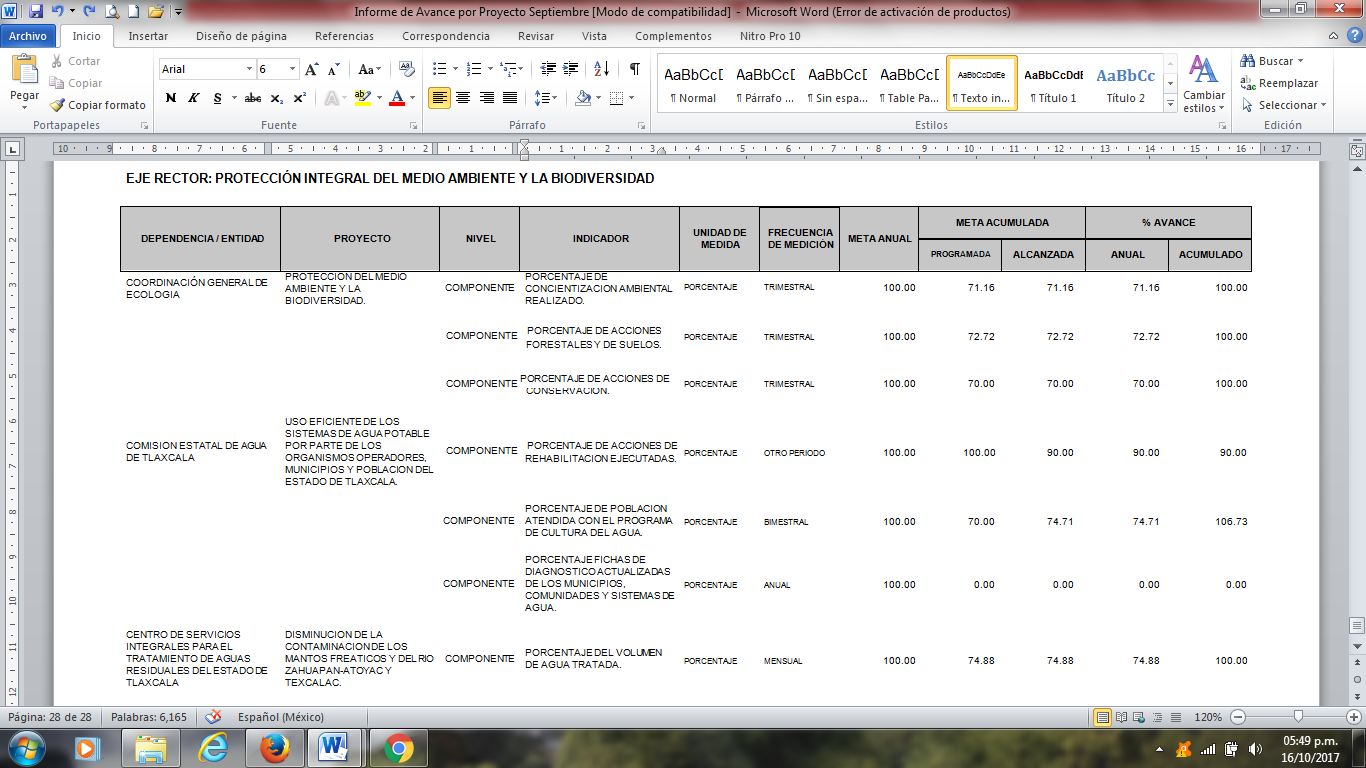 CUENTA PUBLICA 2017CUENTA PUBLICA 2017CUENTA PUBLICA 2017CUENTA PUBLICA 2017CUENTA PUBLICA 2017CUENTA PUBLICA 2017CUENTA PUBLICA 2017CUENTA PUBLICA 2017CUENTA PUBLICA 2017PODER EJECUTIVOPODER EJECUTIVOPODER EJECUTIVOPODER EJECUTIVOPODER EJECUTIVOPODER EJECUTIVOPODER EJECUTIVOPODER EJECUTIVOPODER EJECUTIVOESTADO ANALITICO DEL EJERCICIO DEL PRESUPUESTO DE EGRESOSESTADO ANALITICO DEL EJERCICIO DEL PRESUPUESTO DE EGRESOSESTADO ANALITICO DEL EJERCICIO DEL PRESUPUESTO DE EGRESOSESTADO ANALITICO DEL EJERCICIO DEL PRESUPUESTO DE EGRESOSESTADO ANALITICO DEL EJERCICIO DEL PRESUPUESTO DE EGRESOSESTADO ANALITICO DEL EJERCICIO DEL PRESUPUESTO DE EGRESOSESTADO ANALITICO DEL EJERCICIO DEL PRESUPUESTO DE EGRESOSESTADO ANALITICO DEL EJERCICIO DEL PRESUPUESTO DE EGRESOSESTADO ANALITICO DEL EJERCICIO DEL PRESUPUESTO DE EGRESOSGASTO POR CATEGORIA PROGRAMATICAGASTO POR CATEGORIA PROGRAMATICAGASTO POR CATEGORIA PROGRAMATICAGASTO POR CATEGORIA PROGRAMATICAGASTO POR CATEGORIA PROGRAMATICAGASTO POR CATEGORIA PROGRAMATICAGASTO POR CATEGORIA PROGRAMATICAGASTO POR CATEGORIA PROGRAMATICAGASTO POR CATEGORIA PROGRAMATICADEL 01 DE ENERO DE 2017 AL 30 DE SEPTIEMBRE DE 2017DEL 01 DE ENERO DE 2017 AL 30 DE SEPTIEMBRE DE 2017DEL 01 DE ENERO DE 2017 AL 30 DE SEPTIEMBRE DE 2017DEL 01 DE ENERO DE 2017 AL 30 DE SEPTIEMBRE DE 2017DEL 01 DE ENERO DE 2017 AL 30 DE SEPTIEMBRE DE 2017DEL 01 DE ENERO DE 2017 AL 30 DE SEPTIEMBRE DE 2017DEL 01 DE ENERO DE 2017 AL 30 DE SEPTIEMBRE DE 2017DEL 01 DE ENERO DE 2017 AL 30 DE SEPTIEMBRE DE 2017DEL 01 DE ENERO DE 2017 AL 30 DE SEPTIEMBRE DE 2017CONCEPTOCONCEPTOCONCEPTOEGRESOSEGRESOSEGRESOSEGRESOSEGRESOSSUBEJERCICIOCONCEPTOCONCEPTOCONCEPTOAPROBADOAMPLIACIONES /MODIFICADODEVENGADOPAGADOSUBEJERCICIOCONCEPTOCONCEPTOCONCEPTOAPROBADO(REDUCCIONES)MODIFICADODEVENGADOPAGADOSUBEJERCICIOCONCEPTOCONCEPTOCONCEPTO123 = (1 + 2)456 = (3 - 4)PROGRAMAS10,006,932,965.001,994,069,386.6612,001,002,351.669,286,236,909.459,286,236,909.452,714,765,442.21SUBSIDIOS262,771,160.00-16,514,196.50246,256,963.50136,165,436.14136,165,436.14110,091,527.36SUJETOS A REGLAS DE OPERACIÓN262,771,160.00-16,514,196.50246,256,963.50136,165,436.14136,165,436.14110,091,527.36OTROS SUBSIDIOS000000DESEMPEÑO DE LAS FUNCIONES9,518,806,413.002,015,962,674.7511,534,769,087.758,995,763,533.318,995,763,533.312,539,005,554.44FUNCIONES DE LAS FUERZAS ARMADAS000000PROVISIÓN DE BIENES PÚBLICOS000000PRESTACIÓN DE SERVICIOS PÚBLICOS7,660,261,321.001,527,324,888.829,187,586,209.828,717,048,952.708,717,048,952.70470,537,257.12PROMOCIÓN Y FOMENTO8,688,000.00-603,700.008,084,300.006,363,658.346,363,658.341,720,641.66REGULACIÓN Y SUPERVISIÓN000000PROYECTOS DE INVERSIÓN430,865,501.0073,127,754.40503,993,255.4062,426,195.8962,426,195.89441,567,059.51PLANEACIÓN, SEGUIMIENTO Y EVALUACIÓN DE POLÍTICAS PÚBLICAS1,418,991,591.00416,113,731.531,835,105,322.53209,924,726.38209,924,726.381,625,180,596.15ESPECÍFICOS000000ADMINISTRATIVOS Y DE APOYO188,279,200.00-9,959,491.09178,319,708.91112,749,438.50112,749,438.5065,570,270.41APOYO AL PROCESO PRESUPUESTARIO Y PARA MEJORAR LA EFICIENCIA INSTITUCIONAL166,354,100.00-11,940,106.51154,413,993.4990,125,346.9790,125,346.9764,288,646.52APOYO A LA FUNCIÓN PÚBLICA Y AL MEJORAMIENTO DE LA GESTIÓN21,925,100.001,980,615.4223,905,715.4222,624,091.5322,624,091.531,281,623.89OPERACIONES AJENAS000000COMPROMISOS000000OBLIGACIONES DE CUMPLIMIENTO DE RESOLUCIÓN JURISDICCIONAL000000DESASTRES NATURALES000000OBLIGACIONES000000PENSIONES Y JUBILACIONES000000APORTACIONES A LA SEGURIDAD SOCIAL000000APORTACIONES A FONDOS DE ESTABILIZACIÓN000000APORTACIONES A FONDOS DE INVERSIÓN Y REESTRUCTURA DE PENSIONES000000PROGRAMAS DE GASTO FEDERALIZADO37,076,192.004,580,399.5041,656,591.5041,558,501.5041,558,501.5098,090.00GASTO FEDERALIZADO37,076,192.004,580,399.5041,656,591.5041,558,501.5041,558,501.5098,090.00PARTICIPACIONES A ENTIDADES FEDERATIVAS Y MUNICIPIOS2,443,179,862.00598,555,969.933,041,735,831.932,989,015,879.672,989,015,879.6752,719,952.26PARTICIPACIONES A ENTIDADES FEDERATIVAS Y MUNICIPIOS2,443,179,862.00598,555,969.933,041,735,831.932,989,015,879.672,989,015,879.6752,719,952.26PARTICIPACIONES A ENTIDADES FEDERATIVAS Y MUNICIPIOS2,443,179,862.00598,555,969.933,041,735,831.932,989,015,879.672,989,015,879.6752,719,952.26COSTO FINANCIERO, DEUDA O APOYOS A DEUDORES Y AHORRADORES DE LA BANCA000000COSTO FINANCIERO, DEUDA O APOYOS A DEUDORES Y AHORRADORES DE LA BANCA000000COSTO FINANCIERO, DEUDA O APOYOS A DEUDORES Y AHORRADORES DE LA BANCA000000ADEUDOS DE EJERCICIOS FISCALES ANTERIORES000000ADEUDOS DE EJERCICIOS FISCALES ANTERIORES000000ADEUDOS DE EJERCICIOS FISCALES ANTERIORES000000TOTAL DEL GASTOTOTAL DEL GASTOTOTAL DEL GASTO12,450,112,827.002,592,625,356.5915,042,738,183.5912,275,252,789.1212,275,252,789.122,767,485,394.47Nombre del Proyecto o ProgramaMunicipioDescripciónImporte AutorizadoFondo de Aportaciones para el Fortalecimiento de las Entidades FederativasVariosAmpliación y modernización de los sistemas de agua potable, alcantarillado y saneamiento355,412,322.00Fondo de Aportaciones para el Fortalecimiento de las Entidades FederativasVariosModernización del sistema de enlaces de transporte355,412,322.00Fondo de Aportaciones para el Fortalecimiento de las Entidades FederativasVariosInfraestructura para el desarrollo urbano y rural355,412,322.00Fondo de Aportaciones para la Seguridad Publica de los Estados y del Distrito Federal Tlaxcala-ApizacoAdecuación, Mejoramiento y Ampliación de Infraestructura8,073,000.00Fortalecimiento financiero para inversión 2017VariosServicio de análisis de vulnerabilidades y riesgos de los sistemas, activos tecnológicos de la Secretaría de Finanzas del Gobierno del Estado.50,000,000.00Convenio de colaboración para el otorgamiento de un subsidio en materia de desarrollo turístico sustentable NanacamilpaMejora, rehabilitación o creación de sitios de interés turístico5,066,000.00Convenio de colaboración para el otorgamiento de un subsidio en materia de desarrollo turístico sustentable TlaxcalaTransferencia de tecnologías68,464.40Proyectos de Desarrollo RegionalAtlangatepecRehabilitación de Infraestructura Carretera26,505,200.00Proyectos de Desarrollo RegionalCuapiaxtla Ampliación y modernización de los sistemas de agua potable, alcantarillado y saneamiento26,505,200.00APARURALVarios Ampliación y modernización de los sistemas de agua potable, alcantarillado y saneamiento2,510,070.00APAURVariosAmpliación y modernización de los sistemas de agua potable, alcantarillado y saneamiento11,606,565.68PTARVariosAmpliación y modernización de los sistemas de agua potable, alcantarillado y saneamiento14,562,590.00FIESTlaxcala Rehabilitación de infraestructura carretera9,027,237.00